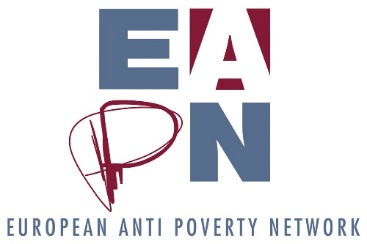 Notes of Bureau meeting  23 May 2018, 10 – 11 30 CETParticipants: Sergio, Carlos, Maria, LeoApologies: Peter, Vilborg, Jasmina, SaviourNotes of last meetingAgreed, removing the reference to using the 2012 process for if there are more than 2 candidates for the role of President.10 05 – 10 25  July Ex Co planningKey points from discussionNeed to include space for an evaluation of the Policy ConferenceBureau will need a background document about risk management (budgets, cashflow, staffing) in advance of the Ex Co discussion – though we might consider allocating slightly less time than proposed to thisNeed an update on projects (including Re-invest), as well as a consideration of EMIN3, EEA and DEAR funding options. It will be important to take our time for EMIN3 and DEAR – we need to avoid rushing decisions through without giving them the proper consideration.DecisionsFinances and prioritiesKey points from discussionMaria and Carlos do not want to engage in discussions about altering the structure, size, number of length of meeting of the Ex Co. When money is freed up in the future, it would make sense to have procedures for how we decide on reallocations – especially given that the Commission now allows for much more reallocation within and between budget lines.We need to plan how we rebuild our social reserves – membership fees are one options, with X% being allocated to the reserves each year. This is a discussion to revisit. DecisionsEAPN and General Data Protection RegulationKey points from discussionLeo gave an overview of EAPN’s actions to date and future plans for GDPR.Different countries are having different interpretations of GDPR, and thus EAPN members will need to follow the legislation in their country. There will not be a ‘one size fits all’ approach.DecisionActionActionActionA1. Locate relevant documents on election processLeoEnd MayD1. Include a political discussion (current political developments at EU level about which we should be aware) including the MFF, rather than a discussion of the EAPN Vision and Values, which should come under the Strategic Thinking processD1. Include a political discussion (current political developments at EU level about which we should be aware) including the MFF, rather than a discussion of the EAPN Vision and Values, which should come under the Strategic Thinking processD1. Include a political discussion (current political developments at EU level about which we should be aware) including the MFF, rather than a discussion of the EAPN Vision and Values, which should come under the Strategic Thinking processActionActionActionA2. Update risk management table and share with BureauLeo8 JuneA3. Find space in agenda for projects, and prepare backgroundLeo, with Magda, Fintan and Sian14 JuneA4. Prepare the political discussionStaff team21 June D3. We should be prudent and allocate half of the 35000 euros now, and evaluate our savings on 15 June when we know about the national contracts. We prioritise the PeP Support Officer and the Fundraising Training.ActionActionActionA5. Recruit a PeP Support Officer with the available financeLeoAim to start in early AugustA6. Evaluate savings on 15 JunePhilippe and Leo15 JuneA7. Draft procedures for future reallocationsTreasurers TBCTBC A8. Prepare a future discussion on building up social reservesTreasurers TBCTBCD4. Bureau agrees with the definition of ‘legitimate interest’ proposed by Rebecca and LeoActionActionActionA9. Continue implementing the GDPR planStaff team, under leadership of Rebecca, Data Controller.Ongoing